UAB ,,Kauno vandenys“ atliekami darbai:
Vasario 15 d.Informacija apie planinį vandens tiekimo nutraukimą:Dėl vandentiekio linijos remonto darbų, nuo 10 iki 13 val. nebus tiekiamas vanduo Šarkuvos g. 23, 25, 27 .Klientai informuoti el. priemonėmis. Atsiprašome dėl galimų nepatogumų ir dėkojame už supratingumą.Saulėgrąžų g., Europos pr. - atliekamas vandentiekio tinklų plovimas per priešgaisrinius hidrantus;Taikos pr. – atliekama vandentiekio tinklų sklendžių patikra;Islandijos pl. – atliekama vandentiekio tinklų sklendžių ir priešgaisrinių hidrantų patikra;Lakūnų pl. 40 – atliekama vandens nutekėjimo patikra;A. Juozapavičiaus pr. 46B, Suopių g. 9, Jotvingių g. 11, Birželio 23-iosios g. – atliekama buitinių ir paviršinių lietaus nuotekų tinklų patikra, plovimas, šulinių valymas;Raudondvario pl. – atliekama paviršinių lietaus nuotekų tinklų šulinėlių profilaktika;Chemijos g. 13, A. ir J. Vokietaičių g. 6 – atliekami įgriuvų tvarkymo darbai;Vytauto pr. 9 - atliekamas buitinių nuotekų tinklų šulinių ir išvadų plovimas;Suopių g. 9, Jotvingių g. 11 - atliekama tinklų televizinė diagnostika.Kilus klausimams skambinti: Klientų aptarnavimas/Avarinė tarnyba – 8 800 20 000.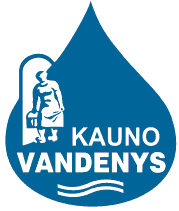 uždaroji akcinė bendrovė „Kauno vandenys“uždaroji akcinė bendrovė „Kauno vandenys“